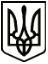 УкраїнаМЕНСЬКА МІСЬКА РАДАЧернігівська областьВИКОНАВЧИЙ КОМІТЕТПРОЄКТ РІШЕННЯ31 серпня 2021 року                               м. Мена 	       №		Про схвалення програми «Громадське бюджетування (бюджет участі) в Менській міській територіальній громаді на 2022 – 2024 роки» З метою впровадження інноваційних механізмів залучення громадськості до налагодження системної взаємодії з органами місцевого самоврядування, впровадження кращих практик партиципаторного бюджетування та активізації ініціатив місцевих жителів Менської міської територіальної громади, керуючись статтями 27, 52 Закону України «Про місцеве самоврядування в Україні», виконавчий комітет Менської міської ради ВИРІШИВ:         1. Схвалити програму «Громадське бюджетування (бюджет участі) в Менській міській територіальній громаді на 2022 – 2024 роки» згідно додатку 1 до даного рішення.	2. Подати на сесію Менської міської ради проєкт даної програми для розгляду та затвердження в новій редакції.3. Контроль за виконанням рішення покласти на заступника міського голови з питань діяльності виконавчих органів ради Гаєвого С.М. та постійну комісію з питань планування, фінансів, бюджету та соціально-економічного розвитку Менської міської ради.Міський голова	Г.А. Примаков